Tønsberg Hundeklubb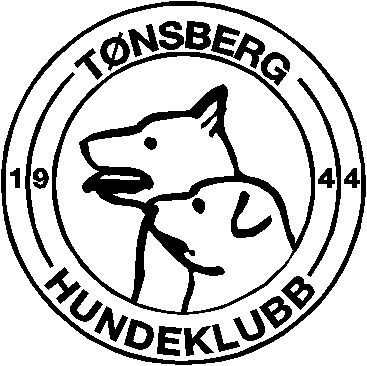  Innkalling til styremøte 30.08.2021Ref. Kristin Aabø, 2021-08-30  

Sted:HyttaTil stede:Liv McDowell,  Kristin Aabø, Annika Berglund, Merete Mørken, Laila Nagel, Anita Helgesen, Tone BrønnForfall:Ann Kathrin Kalvenes, Eileen Gunnerød Dato:2021-08-30Sak nr.SakAnsvarFrist31/21Rapport tilsyn el-anlegg – En lampe mangler jording. To inntak i sikringsboksen mangler nipper(?). En lyktestolpe mangler nipper og trenger ny kontakt og tilknyttes jordfeilbryter. Dette må fikses. Klubben har org.nummer og regnes da som bedrift. Det gjør at vi må ha tilsyn hvert 3. år. Kan f.eks bruke en elektriker i klubben. Forespørsel om elektriker legges ut i alle gruppene. Dette gjøres av gruppelederne. Utbedringene må være klart innen 1. des.  Flere ledninger mangler isolasjon. Bør utbedres.  1.des32/21Fast septiktømming – 1. mai, 15. aug og 15.nov, Firma: NessetAnn Karin33/21Luking av apellplassen – gruppeledere og instruktører må minne gruppene på dette. Hvis ikke må vi ha dugnad.Alle34/21Kolbe til kaffetrakter – Kjøpe ny trakterAnn Karin35/21Helårsvann – skaffe pris/anbud fra Entreprenør (f.eks Arnadal, Carl T. Fon)Laila/Ann Karin36/21Musefeller – Nokas legger ut feller ute, men det er ønskelig å ha feller også innendørs. 4934,- pr år. Nokas får kode til døren slik at de kan sette feller inne i hytta og i garasjen.Anita37/21Ekstra nøkkel til toalettetLiv/Anita38/21Nye Rallyskilt, trenger to nye komplette sett. Ok. 20% rabatt på første pakke, full pris på pakke nr 2. Bestilling legges inn så det er klart når nytt reglement er godkjent. Laila39/21Lageret skal være ryddig til enhver tid!Alle40/21Gjennestad – same procedure as last year41/21Neste styremøte mandag 04.10 kl 18.00